附件2：交通路线与附近酒店注：凯旋龙连锁酒店(广州黄花岗地铁站店)、广州华建大酒店 这两家酒店是在同一栋楼里，电话号码一样，拨打时可转接不同酒店。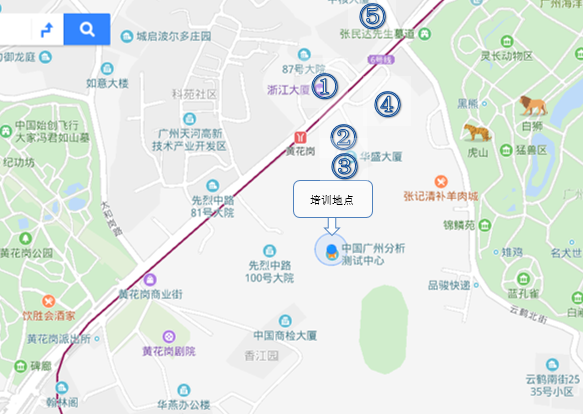 交通路线交通路线交通路线交通路线培训地点：广州市越秀区先烈中路100号大院34号楼（广东省科学院大院内）培训地点：广州市越秀区先烈中路100号大院34号楼（广东省科学院大院内）培训地点：广州市越秀区先烈中路100号大院34号楼（广东省科学院大院内）培训地点：广州市越秀区先烈中路100号大院34号楼（广东省科学院大院内）出行方式出发地交通工具推荐路线火车广州火车站（环市西路）地铁距离：约6.3公里路线：地铁5号线(广州火车站上,区庄下,3站)，换地铁6号线(黄花岗A口出,1站)，下车向南530米http://j.map.baidu.com/dmUpG 时间：23分钟地铁费用：3元火车广州火车站（环市西路）的士打车费用：约20元 (按驾车的最短路程计算)火车广州东站（天河）地铁距离：约5.5公里路线：地铁3号线北延段(广州东站上,燕塘下,1站)，换地铁6号线(黄花岗A口出,3站)，下车向西南420米http://j.map.baidu.com/vIVpG 时间：24分钟地铁费用：3元火车广州东站（天河）的士打车费用：约20元 (按驾车的最短路程计算)火车广州南站（番禺）地铁距离：约22.8公里路线：地铁2号线(广州南站上,海珠广场下,11站)，换地铁6号线(黄花岗A口出,6站)，下车向西南420米http://j.map.baidu.com/yRVpG 时间：50分钟地铁费用：6元火车广州南站（番禺）的士打车费用：约73元 (按驾车的最短路程计算)火车广州北站（花都）地铁距离：约43.9公里路线：地铁5号线(西场上,区庄下,5站)，换地铁6号线(黄花岗A口出,1站)，下车向南530米http://j.map.baidu.com/ygWpG 时间：1小时12分钟地铁费用：9元火车广州北站（花都）的士打车费用：约115元 (按驾车的最短路程计算)火车广州西站（荔湾）地铁距离：约8.8公里路线：地铁5号线(西场站上,区庄站D口下,5站),下车向东北1225米http://j.map.baidu.com/hWWpG 时间：43分钟地铁费用：3元火车广州西站（荔湾）的士打车费用：约25元 (按驾车的最短路程计算)飞机广州白云国际机场地铁距离：约33.5公里路线：地铁3号线北延段(机场南(1号航站楼)上,燕塘下,10站)，换地铁6号线(黄花岗A口出,3站)，下车向西南420米http://j.map.baidu.com/ldVpG 时间：约53分钟费用： 8元飞机广州白云国际机场的士白天打车费用：约110元夜间打车费用：约140元(按驾车的最短路程计算)附近酒店附近酒店培训地点：广州市越秀区先烈中路100号大院34号楼（广东省科学院大院内）培训地点：广州市越秀区先烈中路100号大院34号楼（广东省科学院大院内）住宿推荐详情①广州浙江大厦地址：广州越秀区先烈中路85号距离：距离培训地点步行约600米电话：020-83995588②凯旋龙连锁酒店(广州黄花岗地铁站店)地址：广州越秀区先烈中路102号华盛大厦内距离：距离培训地点步行约500米电话：020-37660888③广州华建大酒店地址：广州越秀区先烈中路102号华盛大厦内6-11楼距离：距离培训地点步行约500米电话：020-37660888④7天连锁酒店(广州黄花岗地铁站店)地址：广州市越秀区先烈中路102号(黄花岗地铁站A出口旁)距离：距离培训地点步行约600米电话：020-37871688⑤锦江之星(广州永福路店)地址：广州越秀区永福路3号距离：距离培训地点步行约800米电话：020-37623333